Rules and Regulations (continued)7. Two cremains are permitted per grave     site.  One cremains is permitted on top      of a full burial vault.  The practice of     scattering cremains is not allowed by the     teachings of the Roman Catholic Church.8. Grave decorations are permitted from     the Thursday before Memorial Day until     the last Sunday of June.  At all other     times, particularly during the mowing     season (April 1 – November 1) the only     decorations permitted will be those     attached to the tombstone or in vases     that are embedded in the foundation.      The Cemetery staff will pick up and     dispose of those decorations that remain     on the graves after the allowed time.      There are to be no plantings or digging     of holes in the ground9. The original purchaser, or his or her     representative, is responsible for      monument maintenance.  It is agreed     and understood that Saint Mary Catholic      Church is not to be held responsible for       acts of vandalism or malicious mischief      committed against monuments or     markers beyond the exercise of     reasonable vigilance and supervision.10. All purchasers of Interment Rights are     expected to observe all the above rules     and regulations.  The Board of Directors     of Saint Mary Catholic Church reserves      the right to make any additional    regulations or changes in same for the     betterment of this Cemetery._______________________________________________________________________________________Saint Mary Catholic Church CemeterySolon, IowaCertificate of Interment Rights_______________________________________________________________________________________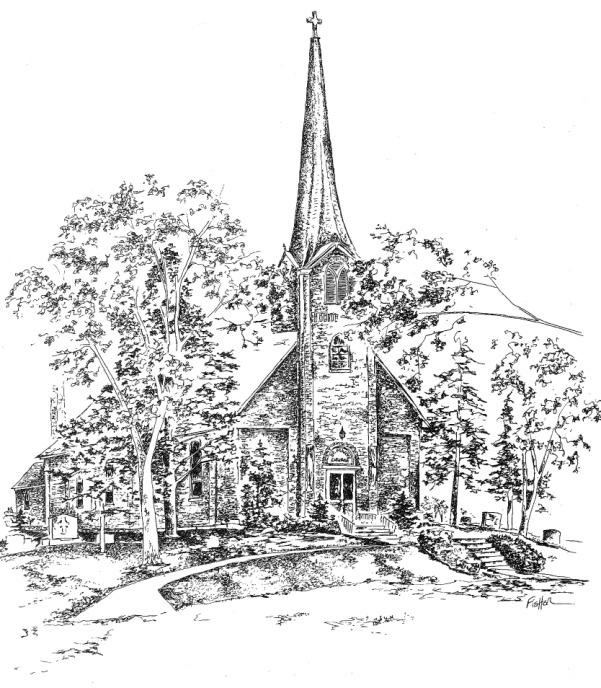 Rules and RegulationsInterment Rights means the right to use a lot or part of a lot, as purchased from Saint Mary Catholic Church, for the consideration for burial purposes only and under the rules and regulations prescribed by the Board of Directors of said Saint Mary Catholic Church for such use.The Certificate of Interment Rights to a cemetery lot invests in the purchaser the right to use such lot for burial purposes only for the person(s) named on the Certificate.  Should the purchaser wish to transfer the Certificate to another family member, a new Certificate of Interment Rights must be issued by Saint Mary Catholic Church.  This is to ensure accurate record-keeping for the Cemetery.Purchaser cannot re-sell their lots to any person or persons whomsoever.  However, lots that are unused may be sold back to Saint Mary Catholic Church Cemetery for its purchase price.  (NOTE:  If a monument has been placed on a lot, and the purchaser wishes to sell the unused lot back to the Church, it is the responsibility of the original purchaser to remove the monument and footing and return the lot to its original condition before it is sold back to the Church).Cemetery Lot is defined as two burial spaces.Disinterments will be made in the Cemetery only with the permission of the pastor and according to the requirements of the Statutes of the State of Iowa and the rules of the State Board of Health.A concrete vault is required for ALL burial interments.Certificate of Interment RightsSaint Mary Catholic Church Cemetery, Solon, IowaReceived from:__________________________________________________________Interment spaces for:_____________________________________________________					        	        (North interment space)		     And:_____________________________________________________                                                        (South interment space)the sum of _________________________________Dollars;   Check #:_____________In Section ______________; for Lot Number _____ between markers _____ & ______.The above premises to be used only as a place of burial for the dead, and subject tothe Rules and Regulations, and with the privileges specified in the Regulations of said Saint Mary Catholic Church Cemetery hereon endorsed and which are made a part of this contract.Purchaser’s Signature:	________________________________________________Purchaser’s Address:	________________________________________________				________________________________________________Phone:____________________  Date:_________________Cemetery Representative Signature:	________________________________________________Date:_________________